Творческий отчет кружка "Мир в красках"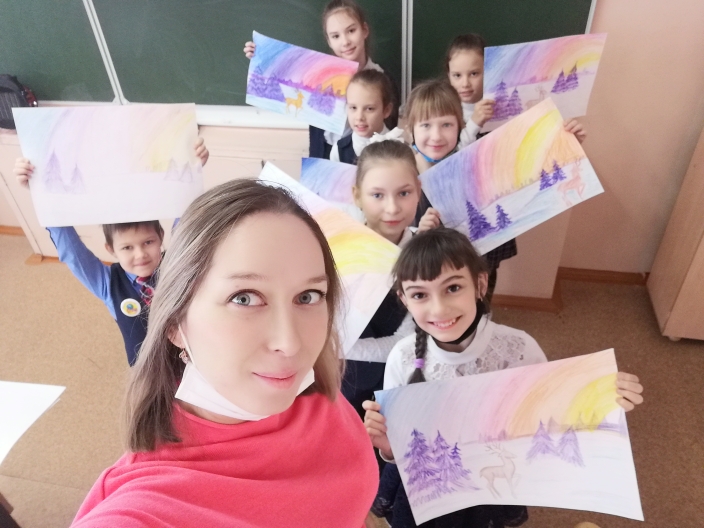 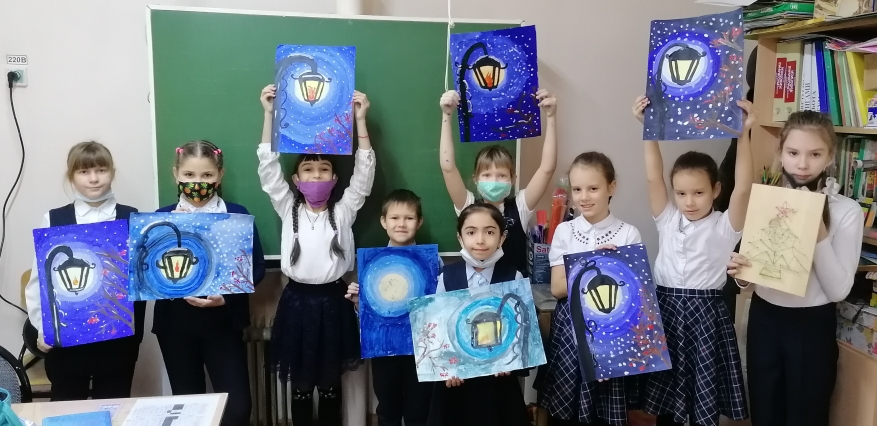 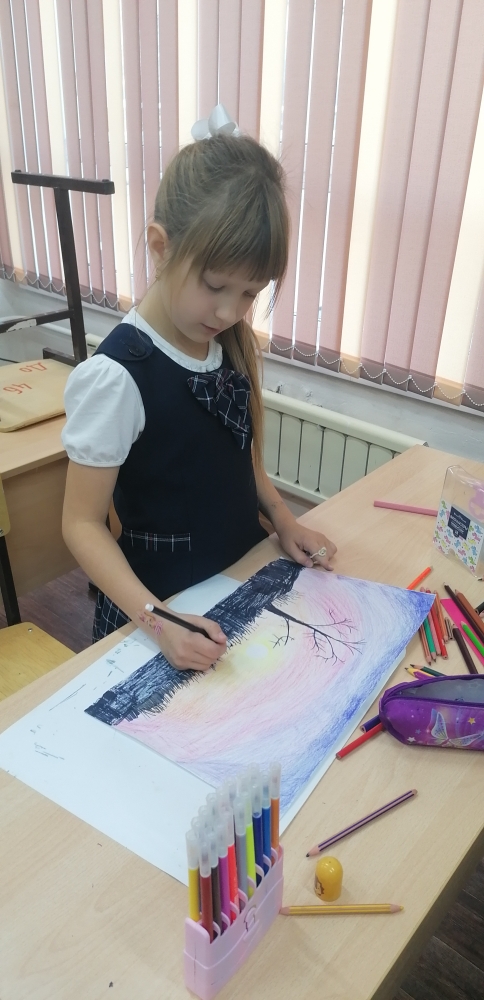 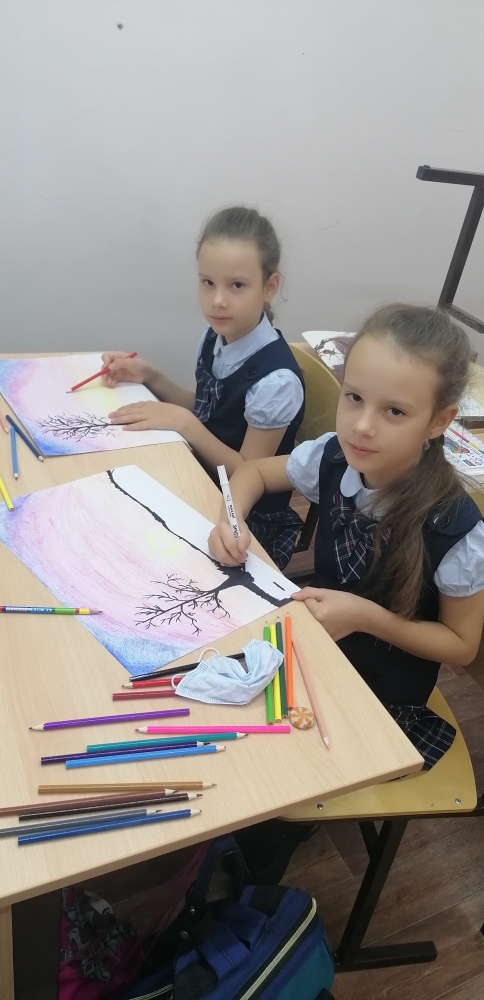 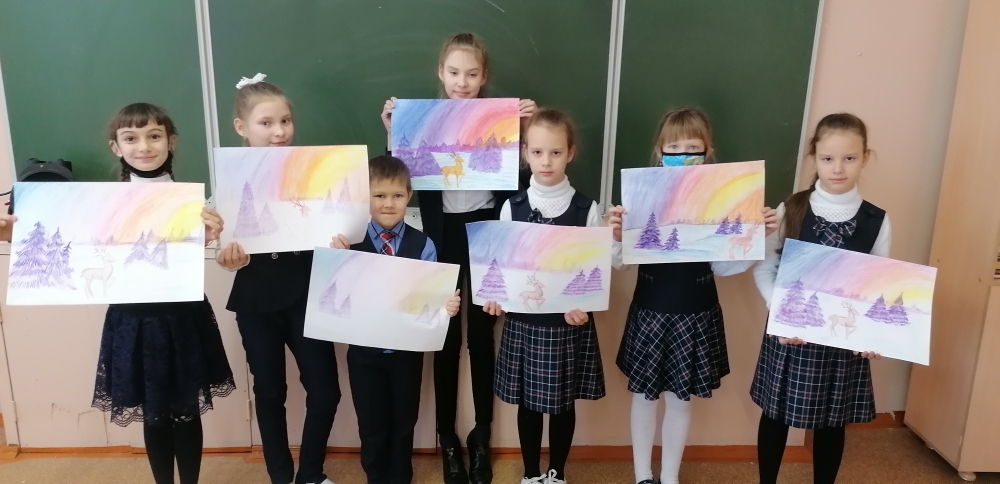 